IV. MCChess Jótékonysági FIDE Értékszámszerző SakkversenyA verseny céljai:A premontrei nővérek által fenntartott intézmények támogatása. Az összeget a hátrányos helyzetű gyermekek taníttatására és étkeztetésére fordítják.A sakk népszerűsítése és a sakkbaráti kapcsolatok ápolásaRapid-Élő-pontok szerzése A verseny helye, ideje: 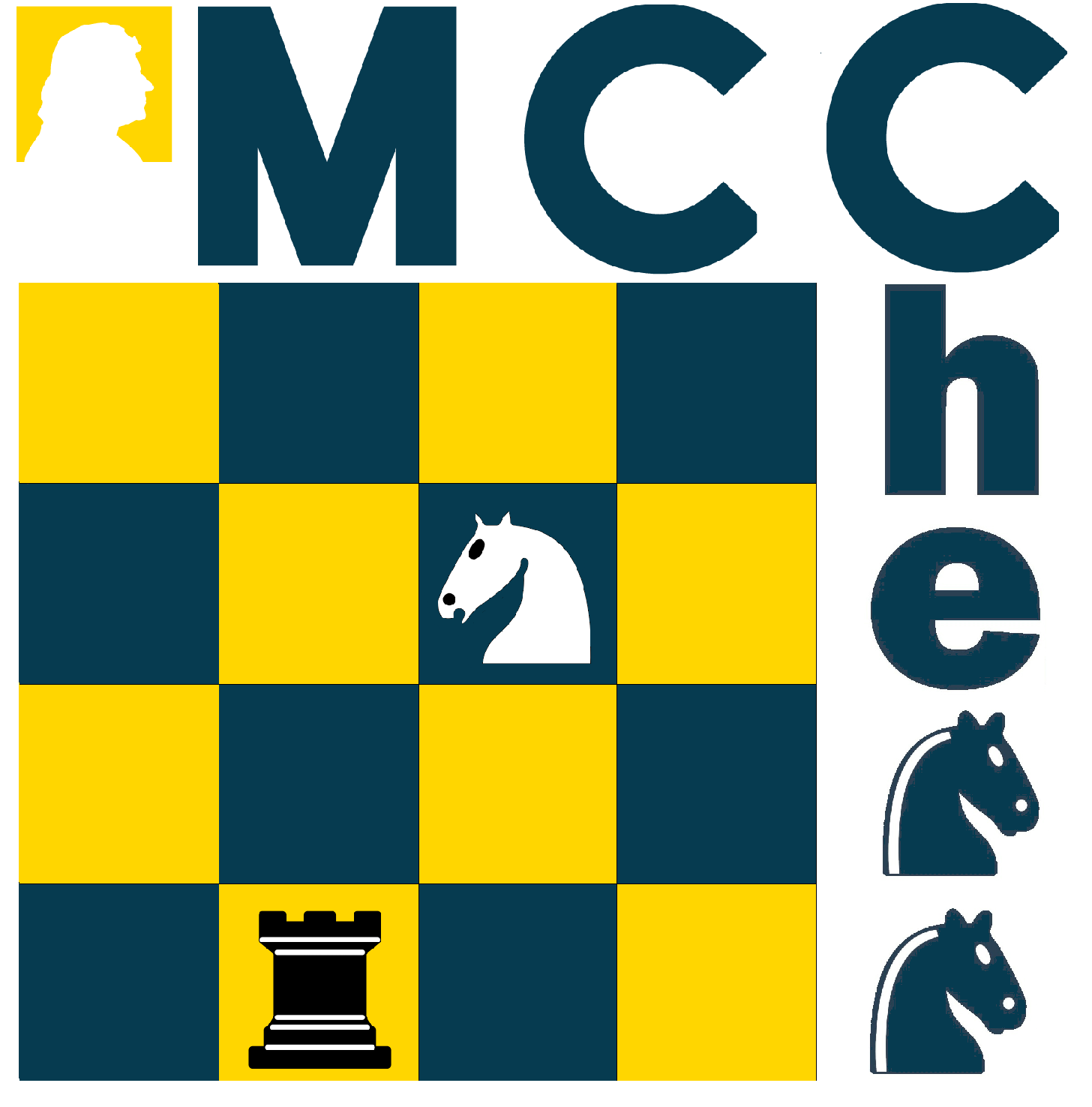 Mathias Corvinus Collegium épülete,Hunyadi Mátyás terem1113, Budapest, Tas Vezér u. 3-7.2022. február 12. (szombat), 10:00A verseny rendezője: Mathias Corvinus Collegium Versenybíró: Németh GergelyA verseny lebonyolítása: Egy csoportban, 7 fordulós svájci rendszerben történik, a FIDE Rapid szabályai szerint. Játékidő: 12-12 perc + lépésenként 5 másodperc bónuszidővelRegisztráció: 9:00-9:30Mérkőzések: 10:00 – 16:00Eredményhirdetés, díjátadó: 16:15(Ajánlott) Nevezési díj: Normál*: 3000 FtTámogatói: 4000 Ft*A csillaggal jelölt jegyek megvásárlása előzetes regisztrációhoz kötött, ami a megadott Google Form kitöltésével történik. Előzetes regisztráció nélkül csak támogatói jegy váltható.A nevezési díj a helyszínen fizetendő, készpénzben.Nevezés módja: Az alábbi form kitöltésével:https://docs.google.com/forms/d/e/1FAIpQLSfqabZUpGq8kAXpIpzp24KL-s0HRL8rFIE3g8V_sWTz-MN0aw/viewform?fbclid=IwAR3h-uNuReS9d_vw1-AaPcHMsNC7TmN1at5JQJRVfbT44yeG3wVR-SiK-yE Résztvevők: FIDE-csoport: FIDE játékengedéllyel rendelkezők, akiknek 1400-nál több rapid-Élő-pontjuk van a verseny kezdetekorAmatőr csoport: a verseny kezdetekor 1400 és ennél kevesebb rapid-Élő-ponttal rendelkezők, ideértve a pontnélkülieket isA verseny díjazása: A legjobban teljesítők érmeket és kupát kapnak, valamint a szponzori felajánlásokból tárgyi nyereményekben részesülnek. További információk: email: mcchess@mcc.hutelefon: +36 30 252 5772 (Jáger Balázs, főszervező)A versenyen a verseny napján hatályos járványügyi szabályok az irányadóak.A szervezők a változtatás jogát fenntartják.A versenyző a jelentkezési form kitöltésével hozzájárul ahhoz, hogy a verseny szervezői a megadott adatait a verseny megrendezése érdekében tárolják és felhasználják.A résztvevőknek sikeres versenyzést és jó kikapcsolódást kívánunk!